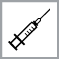 Schooljaar 2022-2023Naam:……………………….Datum inenting:………………Geachte ouder, Uw kind is vandaag door ons ingeënt tegen hepatitis B. Voor jongeren van 11 jaar tot en met 15 jaar volstaan twee dosissen van het vaccin dat is toegediend (Engerix B 20μg/ml) om bescherming te bieden tegen hepatitis B. Dit op voorwaarde dat er minstens 6 maanden zijn tussen de eerste en de tweede vaccinatie.InentingDe inenting werd met 1 spuitje in de bovenarm gegeven. BijwerkingenNa de inenting kan uw kind last krijgen van:een rode zwelling op de plaats van de inenting;een pijnlijke, gevoelige plek op de plaats van de inenting; een grieperig gevoel en lichte koorts.Deze reacties zijn volkomen normaal en verdwijnen vanzelf na enkele dagen. Een vaccin kan, zoals elk geneesmiddel, bijwerkingen veroorzaken. De kans dat een vaccin een ernstige bijwerking veroorzaakt, is uitzonderlijk klein.Wat in geval van bijwerkingen?Bij koorts boven 38,5°C of bij pijn kan paracetamol toegediend worden. Neem contact op met uw huisarts als de klachten langer aanhouden of ernstiger zijn. Vaccinnet Het CLB registreert de vaccinatie in Vaccinnet, de Vlaamse vaccinatiedatabank. Zo kan ook de huisarts of kinderarts zien welk vaccin uw kind kreeg. Via www.myhealthviewer.be kan u dit nu ook zelf nakijken.VragenIndien u nog vragen heeft, kan u steeds met ons contact opnemen. We zijn bereikbaar op: ……………………Met vriendelijke groeten,De CLB-arts en CLB-verpleegkundige